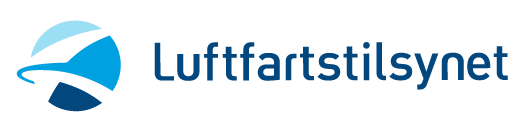 Samlemappe for fartøydokumenter – EASA LN-xxxFølgende dokumenter skal medbringes i luftfartøyet:Certificate of Airworthiness (EASA Form 25)Airworthiness Review Certificate (EASA Form 15)RegistreringsbevisTillatelse til bruk av radioutstyr i luftfartøyVekt- og balanseoppgaveMijødyktighetsbevis, hvis påkrevd (EASA Form 45)ForsikringsbevisProsedyrer for avskjæring (Luftfartstilsynet)NCO.GEN.135 Dokumenter, håndbøker og informasjon som skal finnes om bord a) Følgende dokumenter, håndbøker og informasjon skal finnes om bord på hver flyging, i original eller som kopi, med mindre det er angitt noe annet:  1) flygehåndbok (AFM) eller tilsvarende dokument(er)   2) registreringsbevis i original   3) luftdyktighetsbevis (CofA) i original   4) støysertifikat, dersom det er relevant   5) liste over særlige godkjenninger, dersom det er relevant   6) luftfartøyets radiolisens, dersom det er relevant   7) ansvarsforsikringsbevis(er)   8) reisedagbok eller tilsvarende for luftfartøyet   9) nærmere opplysninger om levert ATS-reiseplan, dersom det er relevant 10) oppdaterte og egnede luftfartskart for den foreslåtte flygeruten og alle ruter det er rimelig å forvente at flygingen kan omdirigeres til 11) opplysninger om prosedyrer og visuelle signaler brukt av avskjærende luftfartøy og luftfartøy som avskjæres 12) MEL eller CDL, dersom det er relevant, og 13) annen dokumentasjon som kan være relevant for flygingen, eller som kreves av statene som berøres av flygingen.b) Uten hensyn til bokstav a) kan, for flyginger 1) som forutsettes å starte og lande på samme flyplass/driftssted, eller 2) som holder seg innenfor en avstand eller et område fastsatt av vedkommende myndighet, de dokumenter og den informasjon som er nevnt i bokstav a) punkt 2–8 oppbevares på flyplassen eller driftsstedet. *c) Uten hensyn til bokstav a) kan, for flyginger med ballonger eller seilfly, men ikke motordrevne seilfly (TMG), de dokumenter og den informasjon som er nevnt i bokstav a) punkt 2–8 og 11–13 oppbevares i servicekjøretøyet. d) Fartøysjefen skal på anmodning fra vedkommende myndighet innen rimelig tid stille til rådighet den dokumentasjon som kreves medbrakt om bord til rådighet.* Per april 2020 har Luftfartstilsynet ikke vedtatt verken slik distanse eller slikt område. 